Проект внесенглавой администрации  городского поселения Белоярский Н.Ф. Басыровым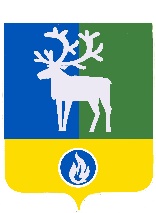 											ПРОЕКТГОРОДСКОЕ ПОСЕЛЕНИЕ БЕЛОЯРСКИЙБЕЛОЯРСКИЙ РАЙОНХАНТЫ-МАНСИЙСКИЙ АВТОНОМНЫЙ ОКРУГ - ЮГРАСОВЕТ ДЕПУТАТОВРЕШЕНИЕот ______________ 2022 года                                                                                              № ___О внесении изменения в приложение к решению Совета депутатов городского поселения Белоярский от 29 марта 2017 года № 16В соответствии со статьей 28 Федерального закона от 6 октября 2003 года № 131-ФЗ «Об общих принципах организации местного самоуправления в Российской Федерации», статьей 11 устава городского поселения Белоярский Совет депутатов городского поселения Белоярский р е ш и л:1. Внести в приложение «Порядок организации и проведения публичных слушаний в городском поселении Белоярский» к решению Совета депутатов городского поселения Белоярский от 29 марта 2017 года № 16 «Об утверждении Порядка организации и проведения публичных слушаний в городском поселении Белоярский» изменения, изложив раздел 1 в следующей редакции: «1. Общие положенияНастоящий Порядок разработан в соответствии со статьей 28 Федерального закона 
от 6 октября 2003 года № 131-ФЗ «Об общих принципах организации местного самоуправления в Российской Федерации», уставом городского поселения Белоярский (далее - устав поселения) и определяет порядок организации и проведения публичных слушаний на территории городского поселения Белоярский (далее – поселение) как одной из форм участия населения городского поселения Белоярский (далее - население) в осуществлении местного самоуправления.Для размещения информации о дате, времени и месте проведения публичных слушаний (а в случаях, предусмотренных законодательством, - сроке проведения публичных слушаний), проекта муниципального правового акта, вынесенного на обсуждение, информации о возможности представления жителями поселения своих замечаний и предложений по вынесенному на обсуждение проекту муниципального правового акта посредством информационно-телекоммуникационной сети «Интернет», результатов публичных слушаний, включая мотивированное обоснование принятых решений, для обеспечения возможности представления жителями поселения своих замечаний и предложений по проекту муниципального правового акта, а также для участия жителей поселения в публичных слушаниях с соблюдением требований об обязательном использовании для таких целей официального сайта органов местного самоуправления городского поселения Белоярский в информационно-телекоммуникационной сети «Интернет», в соответствии с муниципальным правовым актом о назначении публичных слушаний может использоваться федеральная государственная информационная система «Единый портал государственных и муниципальных услуг (функций)», порядок использования которой устанавливается Правительством Российской Федерации.Не допускается принятие муниципального правового акта, проект которого вынесен на публичные слушания, до получения результатов публичных слушаний.В случае если федеральными законами, законами Ханты-Мансийского автономного округа - Югры и принимаемыми в соответствии с ними решениями Совета депутатов городского поселения Белоярский предусматриваются специальные правила организации и проведения публичных слушаний по отдельным вопросам, настоящий Порядок применяется с учетом этих правил.».2. Опубликовать настоящее решение в бюллетене «Официальный вестник городского поселения Белоярский» и разместить на официальном сайте органов местного самоуправления городского поселения Белоярский в информационно-телекоммуникационной сети «Интернет».3. Настоящее решение вступает в силу после его официального опубликования.Глава городского поселения Белоярский 						Е.А. Пакулев						      